26-я Международная специализированная оптовая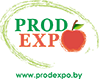       выставка-ярмарка          Минск, пр-т Победителей, 20/2         10-13 ноября 2020 года                   ПРОДЭКСПО – ПРОДЭКСПО - 2020Уважаемые дамы и господа!С 10 по 13 ноября 2020 года Национальный выставочный центр “БЕЛЭКСПО” Управления делами Президента Республики Беларусь проводит 26-ю Международную специализированную оптовую выставку-ярмарку “ПРОДЭКСПО – 2020”, которая пройдет по адресу: г. Минск, пр. Победителей, 20/2 (Футбольный манеж). Уже на протяжении более двух десятилетий выставка знакомит с передовыми технологиями производства в пищевой индустрии, продвигает новые торговые марки, наполняет отечественный продовольственный рынок качественными продуктами питания и напитками, способствует международному сотрудничеству и обмену опытом ведущих производителей пищевой индустрии.Традиционно выставочную экспозицию дополняет масштабная программа деловых мероприятий, в ходе которой обсуждаются проблемы и перспективы развития рынка пищевой индустрии, проходят переговоры между ритейлерами, поставщиками и производителями, конкурсы-дегустации, международный симпозиум хлебопеков, международный кулинарный кубок, возможность для повышения квалификации будет предложена в рамках мастер-классов от знаменитых мировых шефов.В этом году в рамках выставки будет организован салон  «ПродЭкспоПак» на котором будут озвучены основные вопросы и пути развития в упаковочной отрасли.Тематика выставки:•	хлебопекарная продукция. кондитерская продукция, снэки, орехи, сухофрукты;•	мясо и мясопродукты, колбасные изделия, птица, яйцо;•	молочная продукция, сыры, мороженое;•	алкогольные, безалкогольные напитки;•	бакалея, зернопродукты, макаронные изделия, приправы, специи, растительные жиры, пищевые добавки, концентраты; •	продукты моря;•	замороженные продукты, полуфабрикаты;•	продукты детского и диетического питания; •	здоровое питание;•	чай, кофе;•	фрукты и овощи;•	ингредиенты;•	производственное и торговое оборудование для пищевой промышленности;•	тара, упаковка, этикетка;•	холодильное и морозильное оборудование;•	спецодежда.26-я Международная специализированная оптовая выставка-ярмарка “ПРОДЭКСПО– 2020” это:•	регулярное участие лидеров национального рынка пищевой и перерабатывающей индустрии, что является лучшим способом продвижения собственного бренда;•	постоянное присутствие аудитории профильных специалистов;•	высокая коммерческая результативность участия.Руководитель проекта: Марина Сергеевна Прозорова (+375-17) 334-01-54, (+375 29) 887 22 90e-mail: prodexpo@belexpo.by ,  http//:  www.prodexpo.by